各位老师：学院九号线泗泾班车站点因松江区路政施工将原地铁站4号出口处公交车站迁移并安装了隔离带致使教职工无法穿越非机动车道在原站点上下客，经实地考察决定从9月25日起将原班车站点西移致外婆泾路（泗陈公路沿外婆泾路向南约20米道路西侧轻轨高架下，高架可遮阳避雨）。班车运行时刻不变。特此通知后勤保障处2018年9月20日附：停靠站点示意图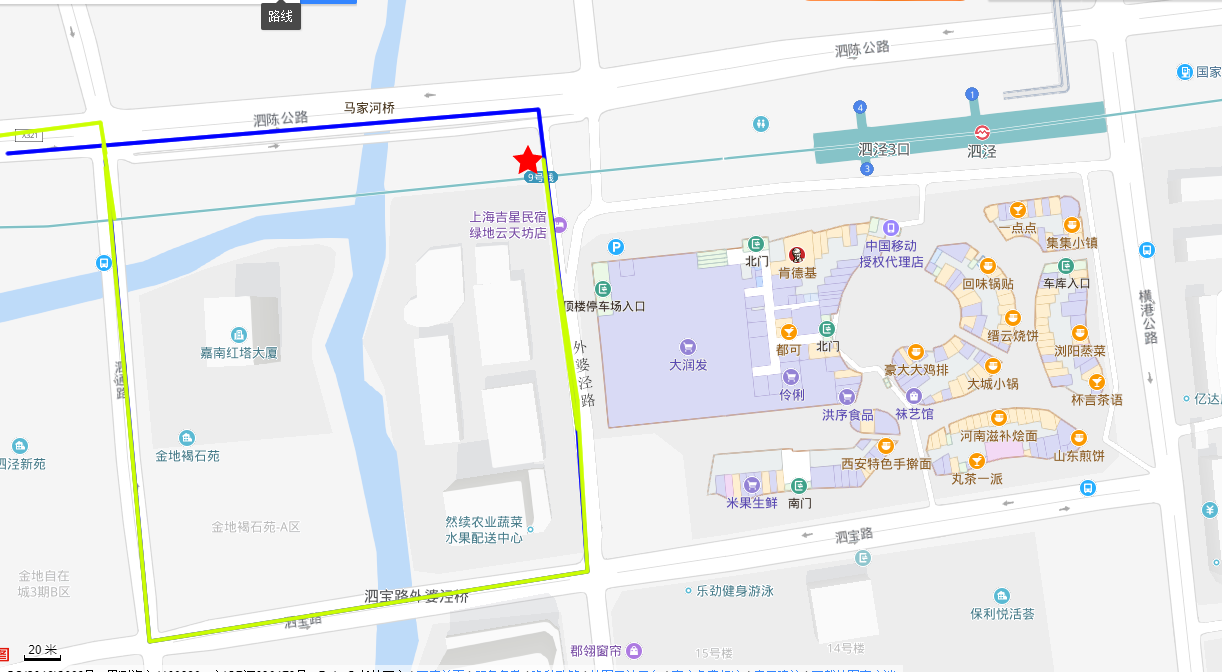 